Издаване на удостоверение за раждане-дубликатХарактеристика на услугатаИскането заедно с приложените документи се приема в Центъра за услуги и информация на граждани,гише „Гр.състояние”.Служителят от ЦУИГ проверява самоличността, приема и регистрира заявлението. Заявителят заплаща дължимата такса на гише  в Дирекция „Местни данъци и такси”. След проверка в локална база данни и в Регистър "Раждане" и въз основа на съставен акт се издава удостоверение-дубликат , документът се изготвя и получава на място в ЦУИГ.Правно основаниеЗакон за гражданската регистрация - чл. 88 ал. 1Наредба № РД-02-20-9 за функциониране на Единната система за гражданска регистрация -чл.68Описание на резултат от услугатаИздаване на дубликат на удостоверение за раждане.Важна информация за услугатаДубликат на удостоверение за раждане може да бъде издаден на лицето, за което се отнася акта за раждане, на неговите родители /законните му представители/ или на изрично упълномощено друго лице.Място на заявяване на услугатаЦентър за услуги и информация на гражданите
- гише „Гражданско състояние”
в сградата на Община Дулово,
ул.”В.Левски” №18,
партерен етаж,
тел. 0864/2 31-13; 0864/2 24-24Място на предоставяне на услугатаЦентър за услуги и информация на гражданите
- гише „Гражданско състояние”
в сградата на Община Дулово,
ул.”В.Левски” №18,
партерен етаж,
тел. 0864/2 31-13; 0864/2 24-24Изискуеми документи и образци :Искане за издаване на удостоверение въз основа на регистрите по гражданско състояние Документ за самоличностПълномощно/Изисква се в случай, че заявителят не е титуляр/. Документ за платена таксаСрок за изпълнение  - 1 ден                        Такса – 7,00 лв.Банкова сметкаПЪРВА ИНВЕСТИЦИОННА БАНКАBG32FINV91508415830421
BIC  – FINV BG SFBIN  - 448007ОБРАЗЕЦ НА ИСКАНЕ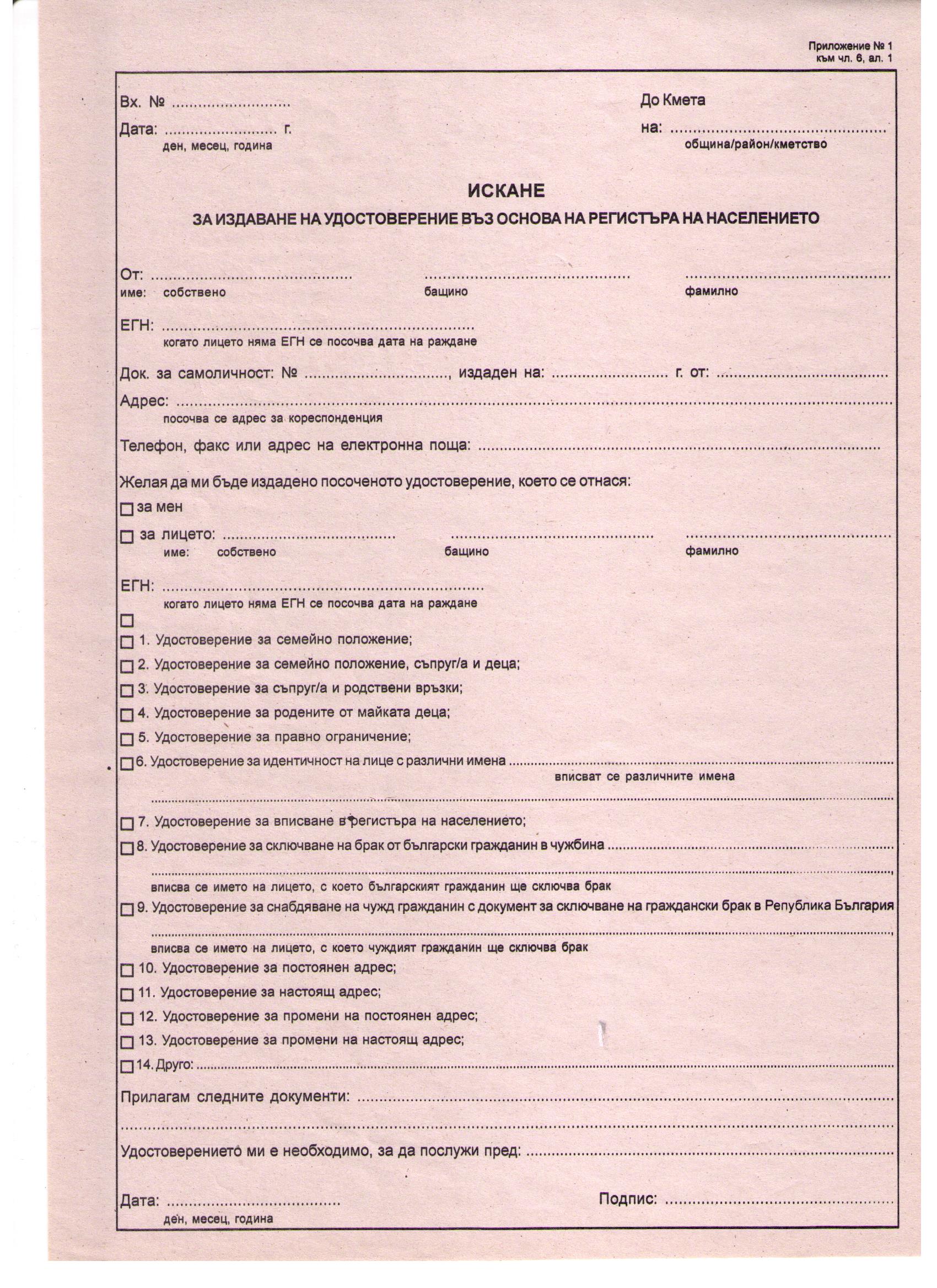 